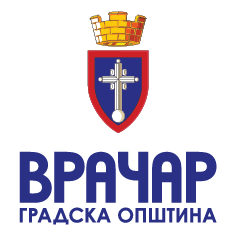 УКЉУЧИ СЕ И ТИ!ПРЕДЛОЖИ - ОБНОВИ - УЛЕПШАЈ - ПОДРЖИ БУЏЕТ ГО ВРАЧАР ЗА 2022. ГОДИНУПоштовани суграђани,Градска општина Врачар спроводи јавну расправу о Нацрту одлуке о буџету за 2022. годину. Жеља нам је да чујемо и ваш предлог, али и смерницу у ком правцу видите даљи развој наше Општине, па вас молимо да попуните ову кратку анкету.Пред вама је списак области које су према статуту града Београда у надлежности општине, а које се финансирају из буџетских средстава. Заокруживањем максимално по 3 предлога из сваке области, изнесите своје мишљење које то активности/пројекти ће битно утицати на побољшање квалитета живота становника Врачара. Активности и пројекти из области социјалне политике:Подршка деци и породицама са децом (материјална помоћ у виду одеће и обуће за социјално угрожене, беби пакетићи, новогодишњи пакетићи, ауто-седишта)Унапређење положаја особа са инвалидитетом Унапређење положаја старих лица кроз различите пројекте (Сениори упознају Србију, Добар комшија са Врачара, Плесом до здравља, Курсеви за сениоре, Ми постојимо – помоћ у кући старим лицима и особама са инвалидитетом....)„Правна помоћ“ – бесплатне адвокатске услуге корисницима социјане помоћи__________________________________________________________________               (овде можете написати вашу идеју из ове области)Активности и пројекти из области културе:Спровођење културних програма у сарадњи са ЦОК „Божидарац 1947“Дотације невладиним организацијама из области културеПројекат „Врачарски гласник“ Пројекат „Недеља културе на Врачару“ – промоција модерне уметности Пројекат „Дани Европске баштине“Бесплатни концерти класичне музике, психолошке радионице,...__________________________________________________________________               (овде можете написати вашу идеју из ове области)Активности и пројекти из области заштите животне средине: Пројекат „Еко патрола“ – чишћење еколошког и нееколошког отпадаЕдукација деце школског узраста о заштити животне срединеАкција озелењавања и садње цвећа и стабала;__________________________________________________________________               (овде можете написати вашу идеју из ове области)Активности и пројекти из области омладинске политике (спровођење ових пројеката и активности одвија се преко Канцеларије за младе ГО Врачар):Сајам образовања Стручни семинари из области омладинске политикеСтручни семинари из области практичних вештинаБесплатни курсеви језика, школе плеса,омладински клуб...Професионална оријентација и каријерно вођење          ___________________________________________________________________               (овде можете написати вашу идеју из ове области)Активности и пројекти из области становања, урбанизам и просторног планирања:Реконструкција и санација фасада стамбених зграда                              Сређивање унутрашњости зграда (кречење ходника и сређивање заједничких просторија, замена старих и дотрајалих поштанских сандучића)                                       Замена улазних врата стамбених зграда                           Постављање таг-ова на улазима зграда    Уређивање зелених површина и урбаних џепова      ___________________________________________________________________               (овде можете написати вашу идеју из ове области)Активности и пројекти из области спорта:Бесплатни спортски програми у СЦ „Мирко Сандић“   Подршка локалним спортским организацијама, удружењима и савезимаПројекти „Вртић спортић“ и „Врачар без непливача“Пројекат „Трофеј Врачара“ – хумнитарни турнир     Изградња новог спортског центра у Јужном булевару  Унапређење школског спорта___________________________________________________________________               (овде можете написати вашу идеју из ове области)Чланом 77. став 1. тачка 19. Статута града Београда прописано је да градска општина може финансирати или суфинансирати изградњу и одржавање спортских објеката, а чланом 11. Закона о локалној самоуправи прописано је спровођење обавезног поступка јавне расправе приликом припреме буџета у делу планирања инвестиција, па вас молимо да изразите своје мишљење:Сматрам да ће изградња новог спортског центра у великој мери утицати на побољшање квалитета живота грађана Врачара.                      ●    ДА                                     ●    НЕ       ПОЛ:             М / ЖГОДИНЕ: _________*Резултате јавне расправе можете видети на сајту општине (www.vracar.rs) крајeм новембра.